Windsock Village Property Owners Corporation MeetingTuesday April 19, 2022 @ 6:30 pm via TeleconferenceMeeting called to order at 6:33 pmAttendancePaula Moore					Ann Cady					Tom Huckman					Mary PowerChristopher McNevich 				Greg Howard					Approve minutes of March 15, 2022 meetingMotion to accept minutes as written.  Motion passed.  Treasurers ReportMotion to accept report as presented.  Motion passed. Money Market Account	$75,574.14Checking Account		$23,583.52Balance on RE Loan		$44,455.20Total O/S Dues		$  3,603.62Old BusinessDelinquent Accounts.   There are seven delinquent accounts.  Small claims court has been notified of payment by two of the five owners that were filed against.  The two other delinquent accounts have made arrangement/promises for payment. C&R Violations. 31 Navajo Trail has come into compliance with hangar foundation being moved. 11 Skyhawk still has fence issue.24 Old Mill Road still has two RV on property when only one is allowed.Awaiting court judgement regarding suit filed by Mr. Frank Sullivan.New Business2022-23 Budget.   Budget for next year presented.  It was moved `by Ann Cady and seconded by Paula Moore and Tom Huckman that the assessment for 2022-2023 remain the same as current year and that the budget appropriations equal the number of assessments times $838.  There are two additional assessments next year over current year but it was felt that with the rising prices of fuel that a small buffer would be appropriate.Annual Meeting.   Annual meeting is 10 am, June 11 @ 59 Old Mill Rd hosted by Ann Cady and Rob Walty.  There will be a potluck lunch afterward at Dave and Linda Hatfield’s in Soaring Heights with Aviation’s meeting following at the same location.Spring Clean-up.  Spring clean-up will be May 14.  Mary Power will provide bags.Motion to adjourn passed.  Adjourned at 7:25 PM   Next meeting on May 17, 2022 6:30 pm.  Location TBD.Respectfully submitted,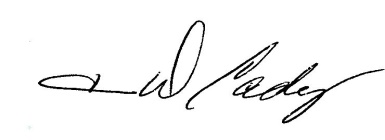 Ann Cady, Secretary